муниципальное бюджетное общеобразовательное учреждение«Фатневская СОШ им. Героя Советского Союза С. М. Сидоркова»Цель: пропаганда  здорового  образа  жизни.Задачи: 1. Развивать физическую активность.2. Воспитывать упорство, настойчивость в достижении цели.3. Способствовать сплочённости коллектива.4. Создавать хорошее, весёлое настроение, желание быть здоровыми!Дружеская встреча по волейболу(Акция «Сообщи, где торгуют смертью»)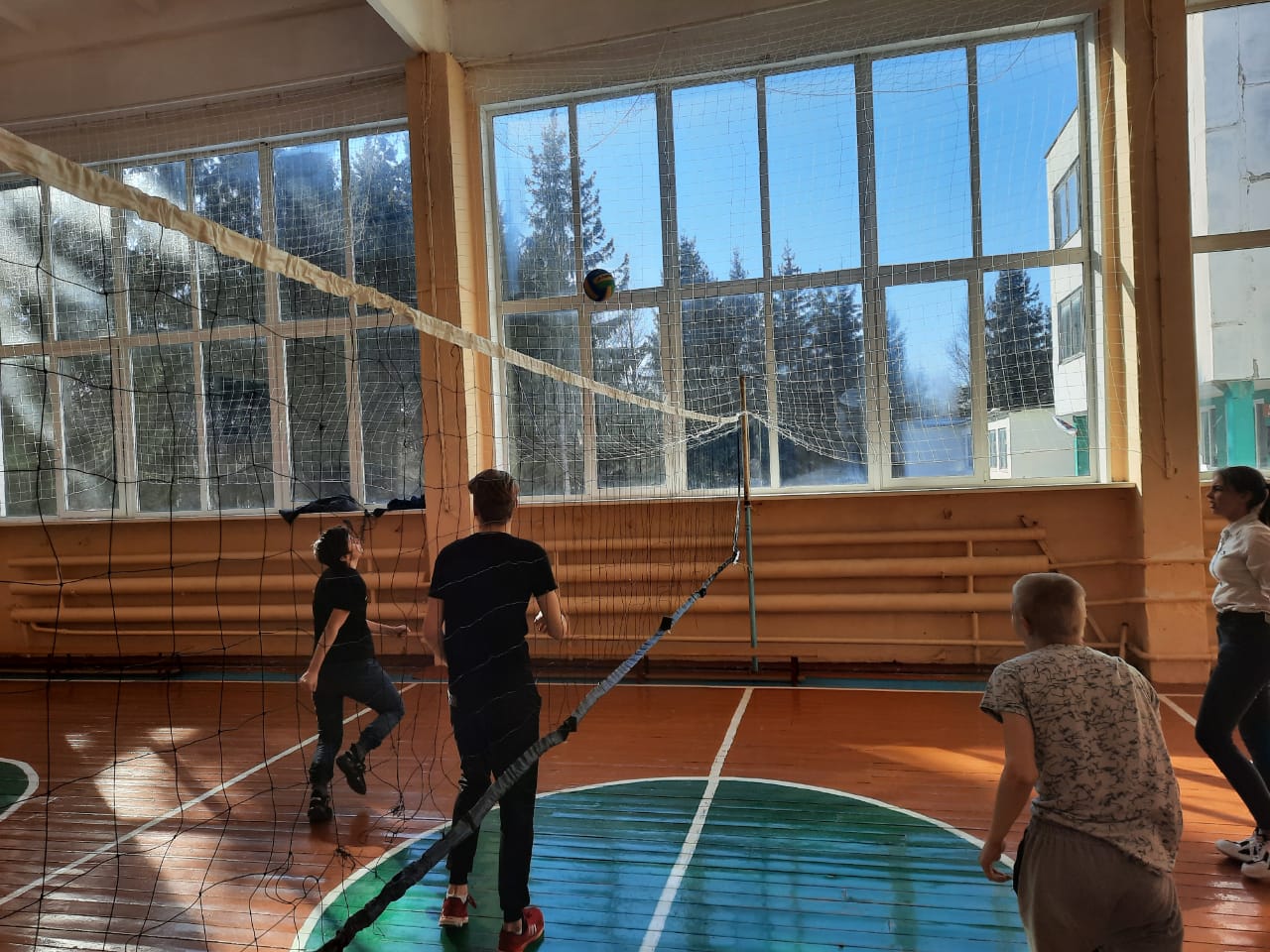 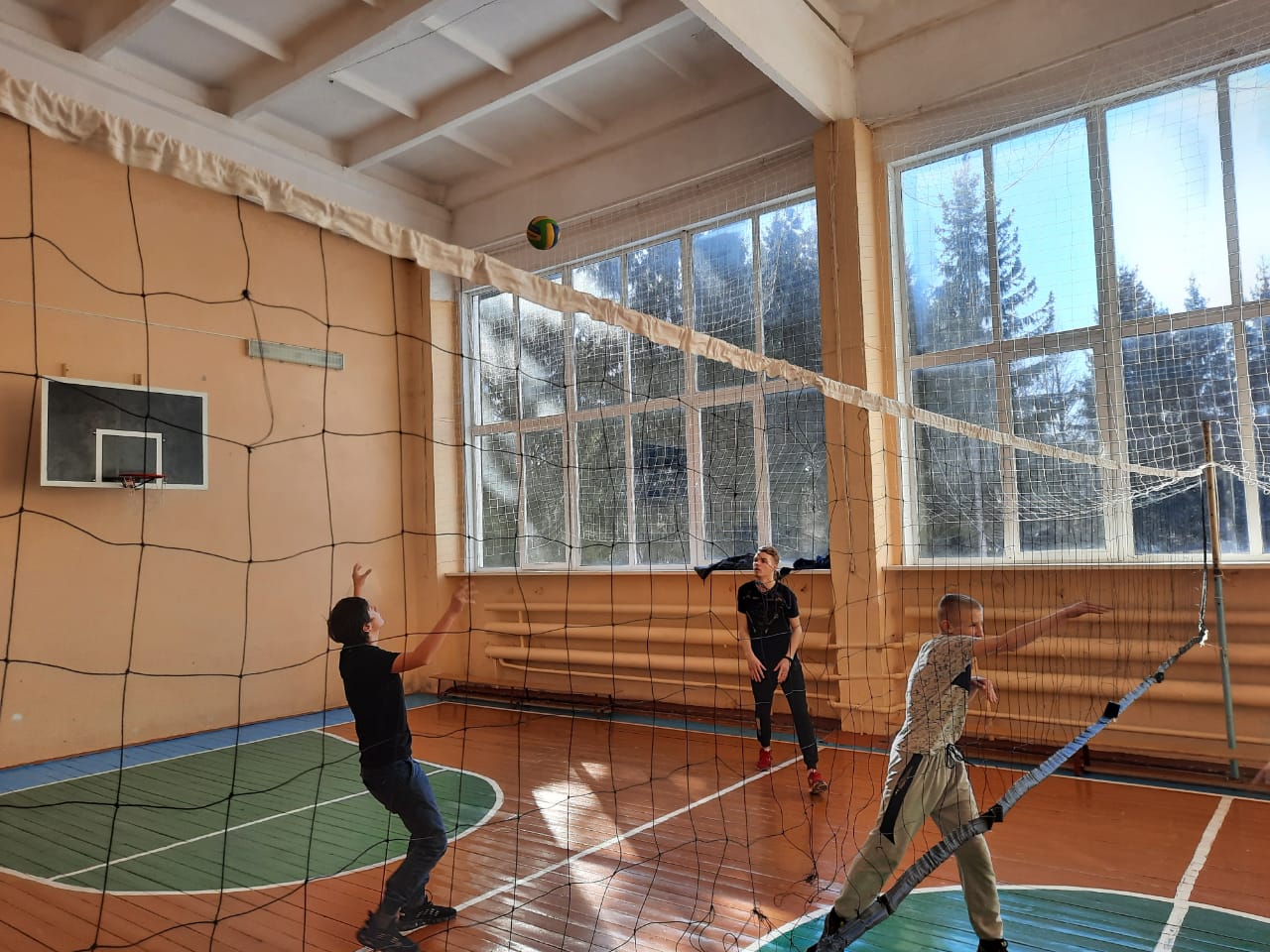 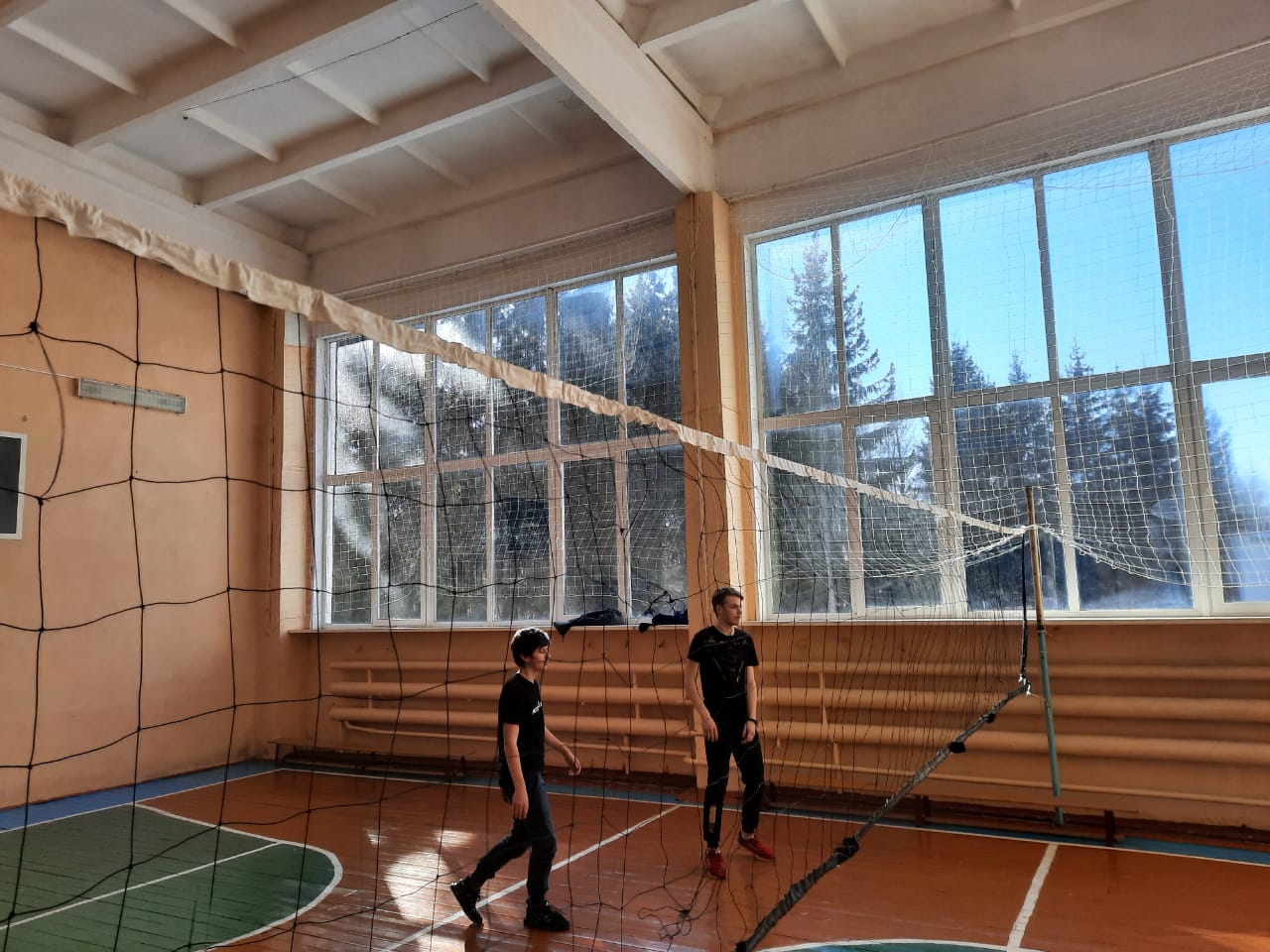 